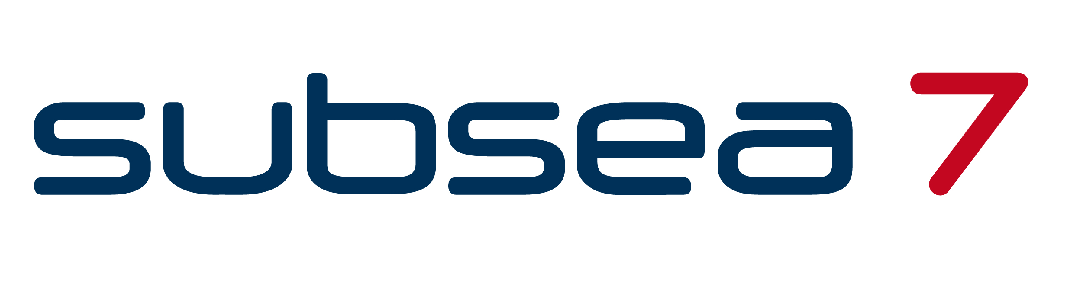 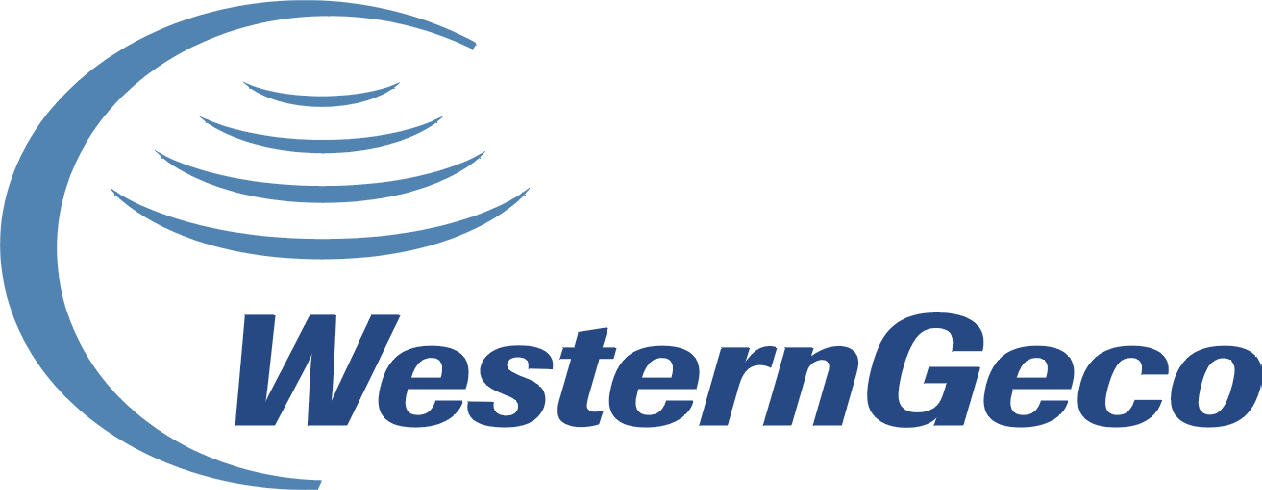 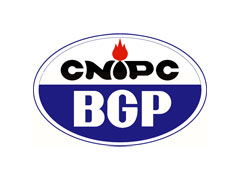 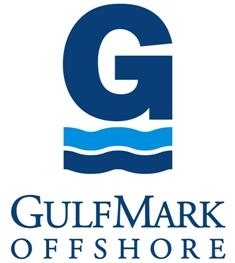 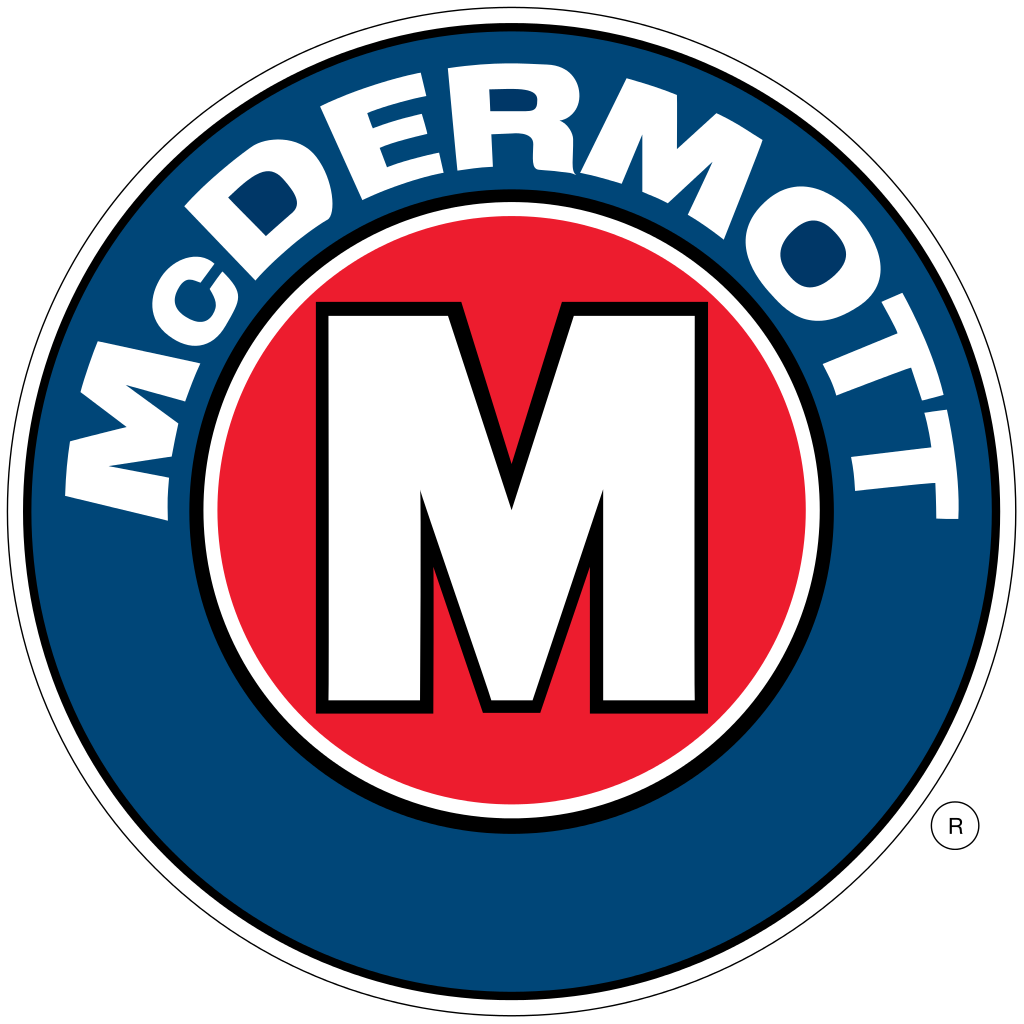 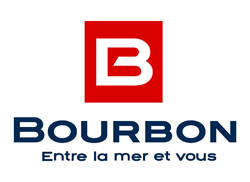 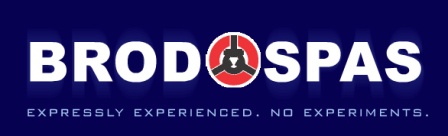 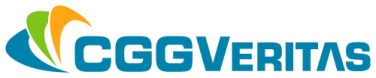 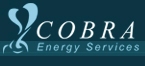 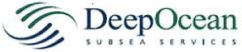 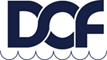 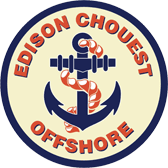 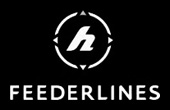 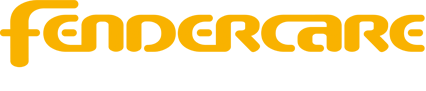 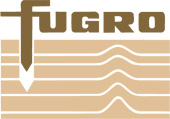 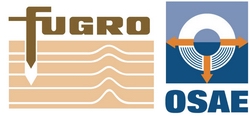 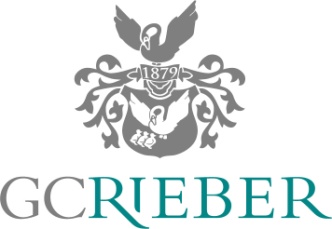 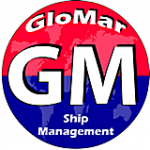 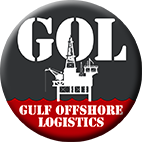 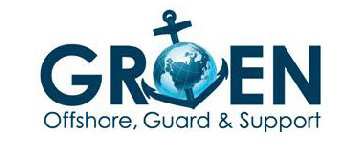 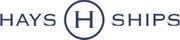 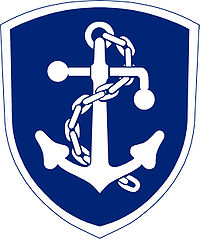 Icelandic Navy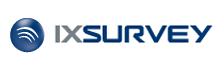 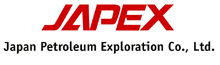 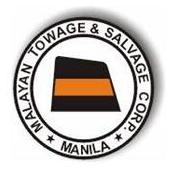 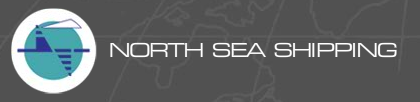 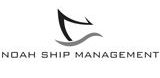 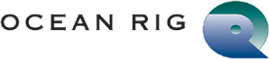 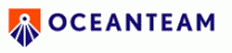 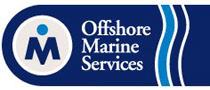 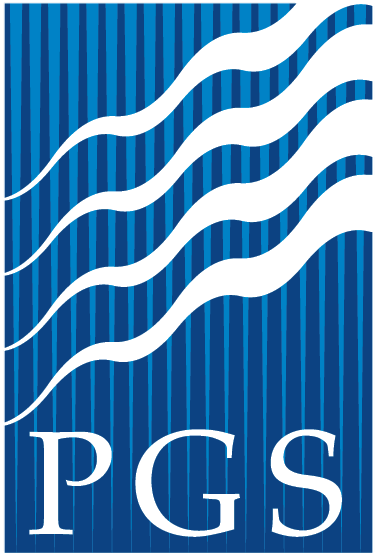 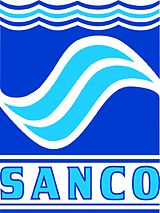 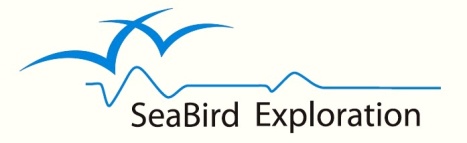 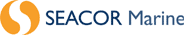 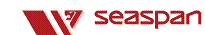 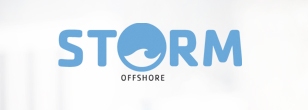 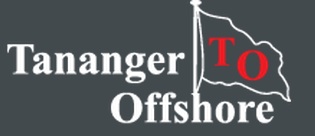 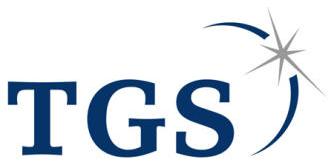 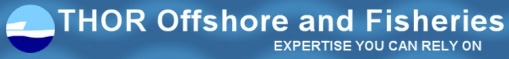 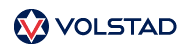 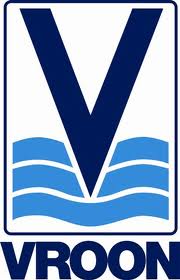 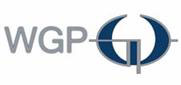 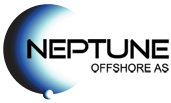 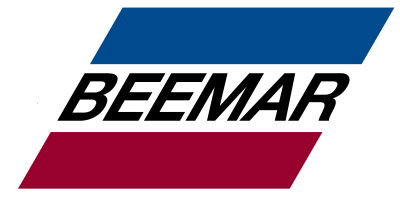 